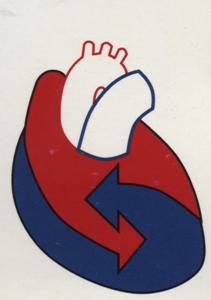 МОСКОВСКОЕ ГОРОДСКОЕ НАУЧНОЕ ОБЩЕСТВО КАРДИОЛОГОВ им.  А.Л. Мясникова            121552,Москва, 3-я Черепковская ул., д. 15а                 	тел.: 8(495) 4146133 8 (495) 4146838МГНОК  основано в 1963 году проф. А.Л. МясниковымУважаемый коллега! Внимание! В связи с национальным конгрессом кардиологов 20-23 сентября, г. Екатеринбург, заседание общества переносится с 21 на 28 сентября!Московское городское научное общество кардиологов им. А.Л. Мясникова проводит очередное  522-е  заседание в среду, 28 сентября 2016 года в 17.00ПОВЕСТКА ЗАСЕДАНИЯАктуальныевопросы антитромботической терапии в кардиологиисовместно с Национальным Обществом по Атеротромбозу1.	Ведущий научный сотрудник лаборатории клинической кардиологии ФГБУ Федеральный научно-клинический центр физико-химической медицины, д.м.н. Явелов И.С. «Двойная антитромбоцитарная терапия. Кому? И на какой срок?»2.	Ведущий научный сотрудник лаборатории атеротромбоза НИИ Клинической кардиологии им. А.Л. Мясникова, д.м.н., Комаров А.Л.«Нужно ли измерять агрегацию тромбоцитов у больных ИБС в рутинной клинической практике?»3. 	Руководитель лаборатории атеротромбоза НИИ Клинической кардиологии им. А.Л. Мясникова, д.м.н., профессор Панченко Е.П.«Место «новых» пероральных антикоагулянтов в кардиологии.»Во время заседания будет проводиться конкурс на лучший вопрос по темам докладов. Победители получат книги с автографами авторовЗаседание состоится в конференц-зале ФГУ ГНИЦ профилактической медицины по адресу: Москва, Петроверигский пер., дом 10, проезд до станции метро «Китай-город»контакты: mgnok@mail.ru